Templates for GapLife change work templateGap analysis for improving your skillsA tool for great improvements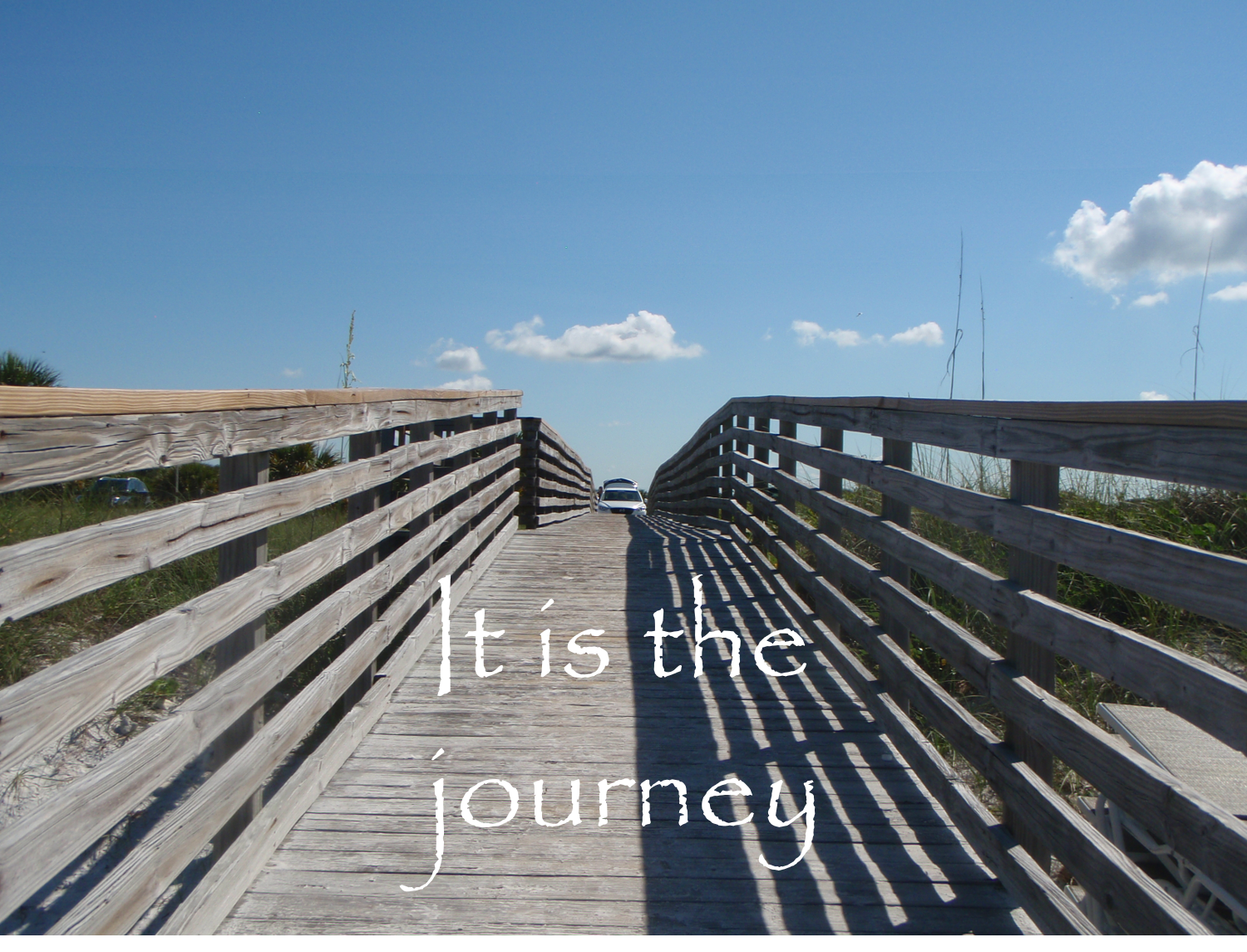 Using gap tooling templates is a powerful tool for great results. If you do it, you will see the results and the will come strong to you. The outcome you are seeking will happen.Gap analysis for improving your skillsDefine your outcome. Define what you want. Use the plan below table. Make your decision for a time table to ensure your result. Answer the questions Use this tablet to ask the questions that matches your OUTCOMEAsk yourself questions that will support you in your mind-set to improve your work to achieve your outcome.If 100 is where you think, you need to be, work the questions to find out your gap. Where you use 100 as the best, and 0 as you have not started.Define your 8 questions to make the change you are seeking, Keep the same questions and work them over 4 months. First time Second timeThird timeFourth timeHow far are you from where you want to be, evaluate yourself overallDo you know what is wrong?What is your competence level?How aware are youHow much did you work for itHow close are you to your outcome?How important is it to you that you achieve it?1.23.4.5.6.7.8.100755025012345678100755025012345678100755025012345678100755025012345678